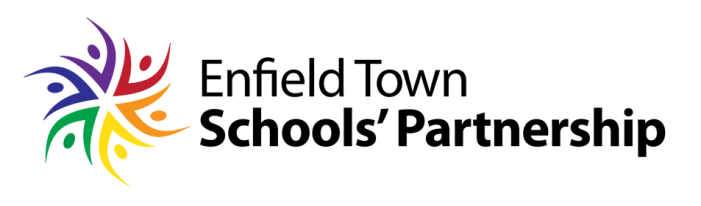 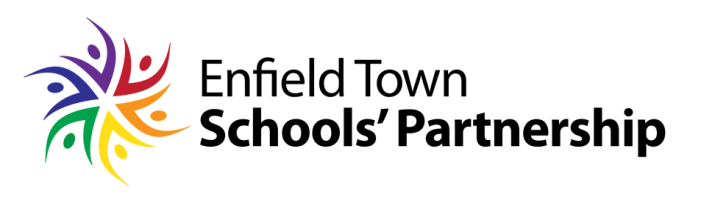 Partnership Coordinator Application FormTo apply for this role please read the Advert, Job Description, and Person Specification then complete the ‘Application Form’ and email it, along with your CV to info@etsplondon.orgQuestion 1 of 3We want to understand your motivation and passion to work at ETSP. Please summarise what attracted you to this role and the organisation? [maximum 250 words]Question 2 of 3Please give specific examples from your experience that demonstrate your ability to succeed in this role, in line with the key criteria outlined in the Job Description. [maximum 350 words] Question 3 of 3An important aspect of this role is to manage a wide range of stakeholders including Headteachers and senior leaders, other school staff, ETSP Trustees, external service providers, and funders/donors. Outline your approach to stakeholder management and give examples of where you have put this into practice. [maximum 250 words]